Kavics festése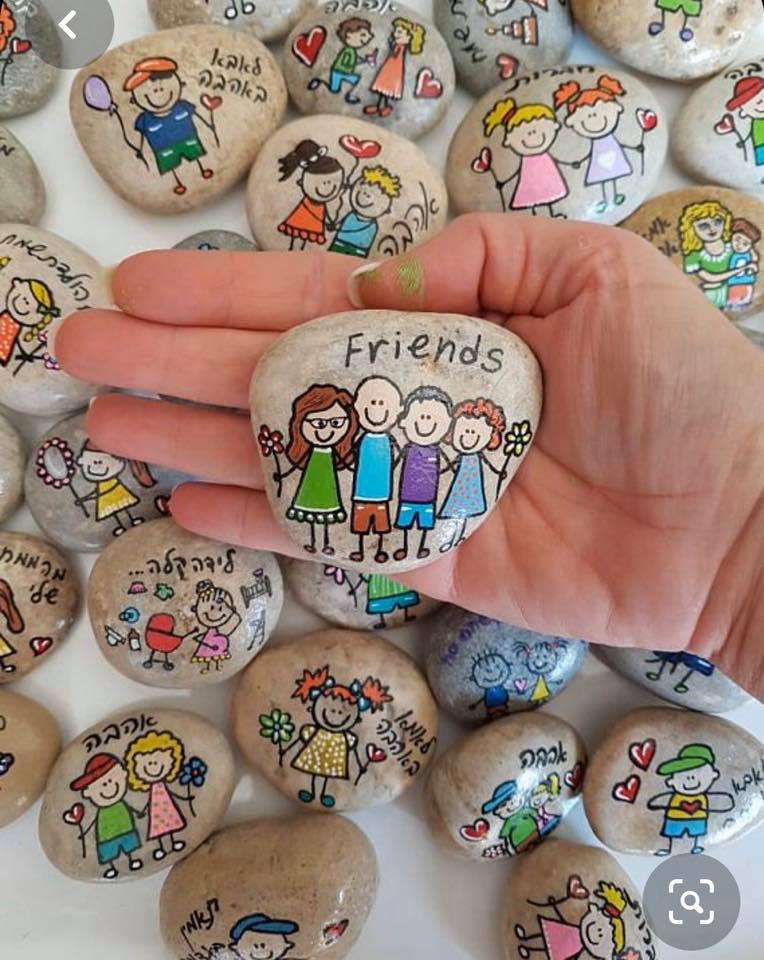 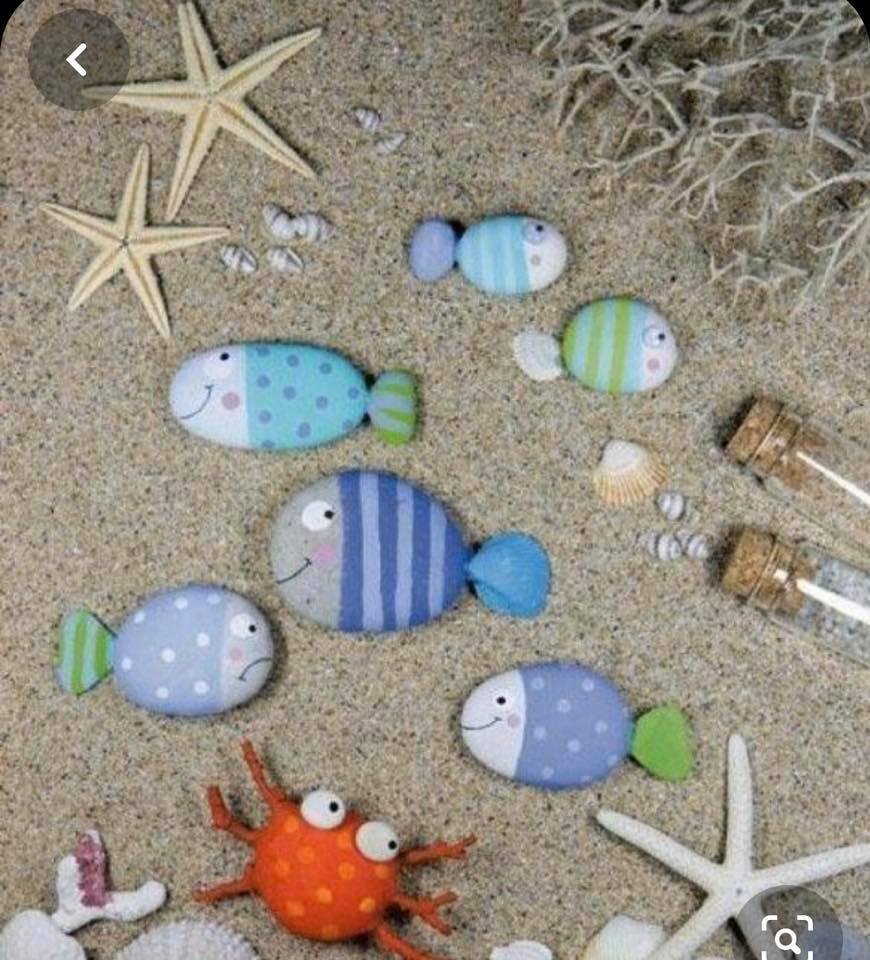 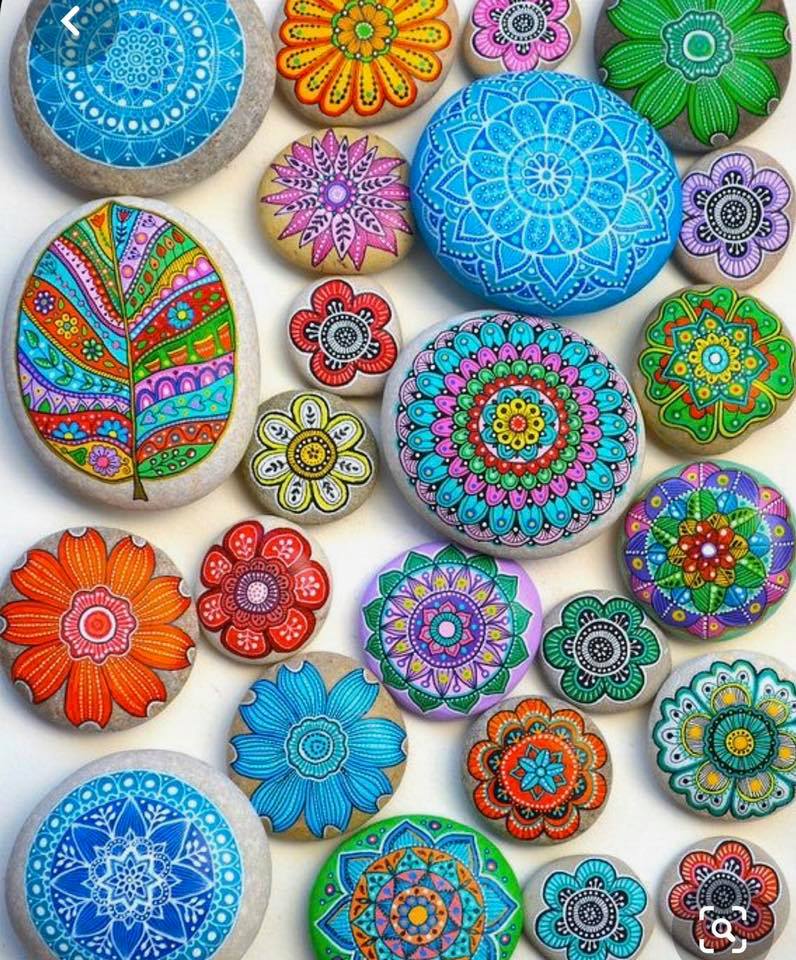 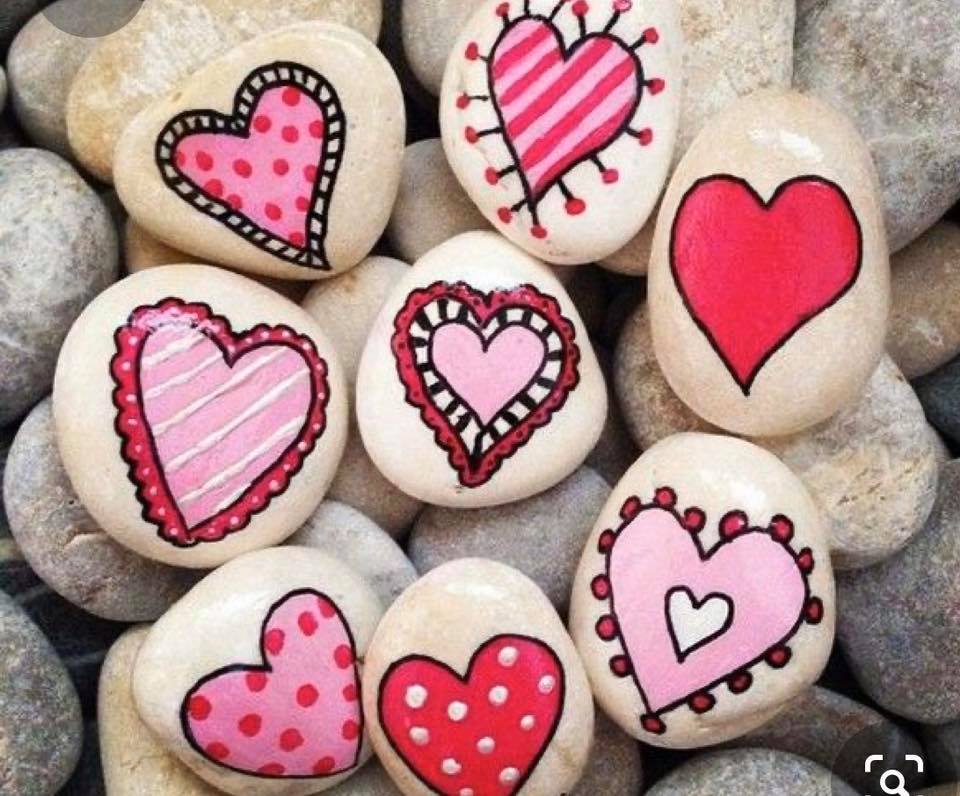 